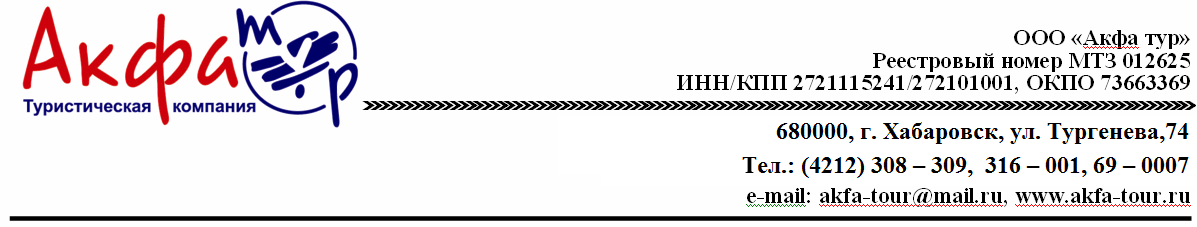 ЭКСКУРСИЯ В ГОСТИ К ХАСКИЯнварь  2023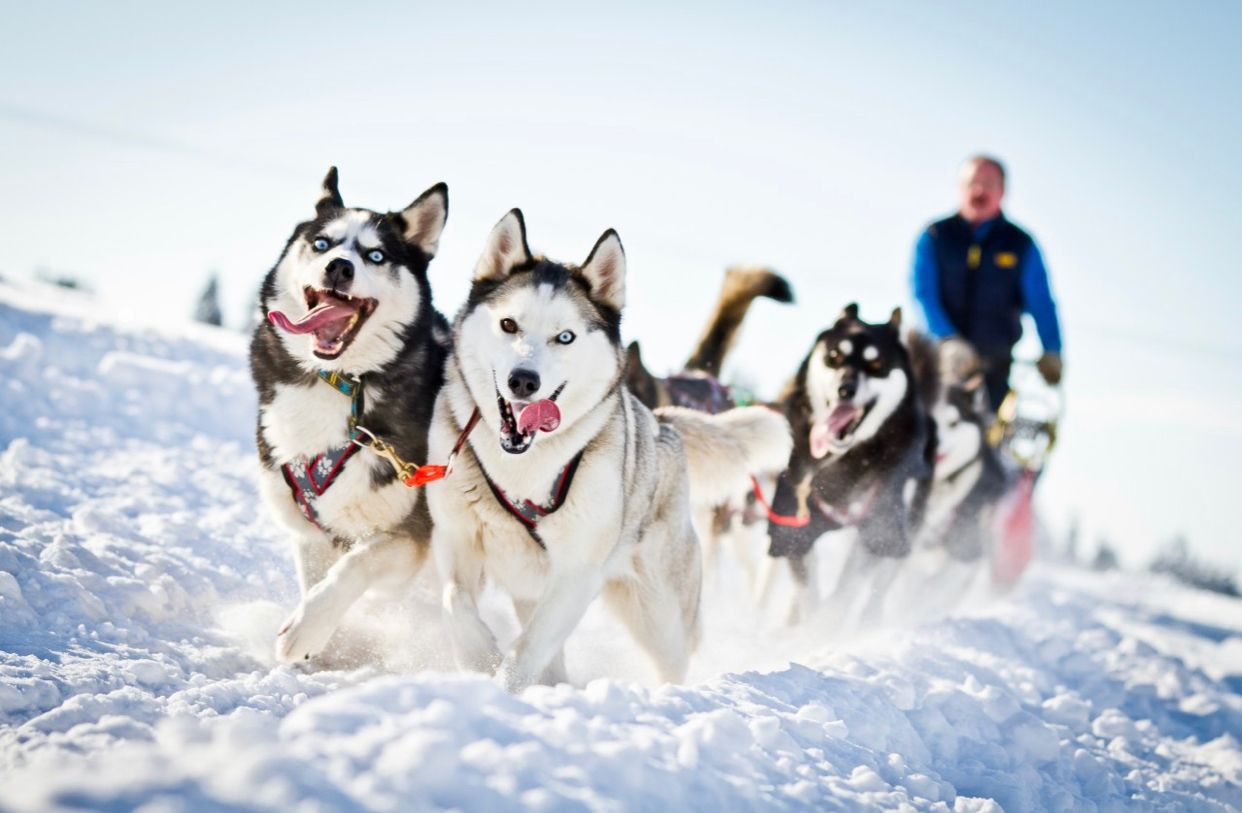 Новогодняя программа для школьных групп.*игры с дедом Морозом вокруг ёлки
* экскурсия в вольер к северным ездовым собакам
*чай с плюшкой 
*катание на собачьей упряжке*доставка комфортабельным автобусом Продолжительность программы 2,5 часа+ время на дорогу.Группы от 15 человек.Стоимость при группе:15-20+2 сопровождающих = 1400 руб/чел25-30 человек +2 сопровождающих = 1350 руб/чел